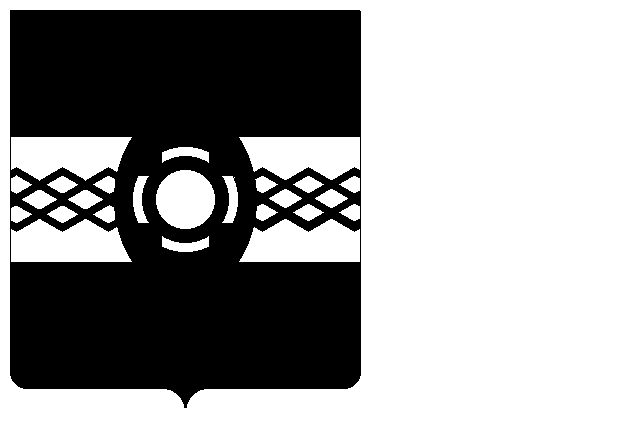 ГЛАВА УДОМЕЛЬСКОГО ГОРОДСКОГО ОКРУГАРАСПОРЯЖЕНИЕ22.06.2022 г. Удомля № 12-рг
Об организации и проведении публичных слушаний В соответствии с Федеральным законом от 06.10.2003 № 131-ФЗ «Об общих принципах организации местного самоуправления в Российской Федерации», Уставом Удомельского городского округа, Положением о порядке организации и проведения публичных слушаний в Удомельском городском округе, утвержденным решением Удомельской городской Думы от 26.05.2016 № 22, 1. Назначить публичные слушания по теме: внесение изменений в Правила благоустройства и содержания территории Удомельского городского округа, утвержденные решением Удомельской городской Думы от 12.03.2020 № 449.2. Дата, время и место проведения публичных слушаний: 22 июля 2022 года в 16 час. 00 мин. в здании Администрации Удомельского городского округа, каб. 225, расположенного по адресу: 171841, Тверская обл., г. Удомля, ул. Попова, д. 22.3. Организатор публичных слушаний: Администрация Удомельского городского округа в лице отдела коммунального хозяйства, благоустройства и дорожной деятельности Администрации Удомельского городского округа.4. Определить состав участников публичных слушаний: граждане, постоянно проживающие на территории Удомельского городского округа.5. Разместить настоящее распоряжение на официальном сайте муниципального образования Удомельский городской округ в информационно-телекоммуникационной сети «Интернет» и опубликовать в печатном издании «Удомельская газета».6. Настоящее распоряжение вступает в силу со дня его подписания.Исполняющий полномочияГлавы Удомельского городского округа Е.А. Смирнова
